Y3 CREATIVE HOMEWORKLaw and Order: Keeping the Peace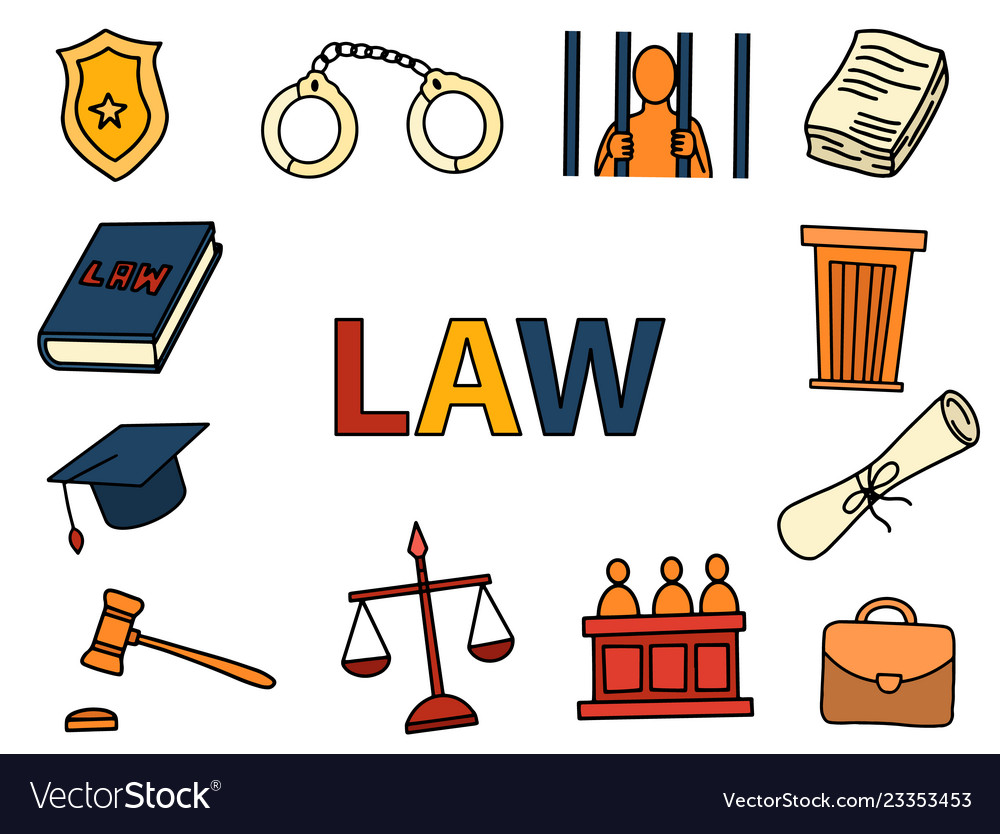 Given out: Friday 22nd October 2021Due in: Friday 5th November 2021Choose one of the following to complete:•    Design a new peace symbol. •    Research the history behind the Nobel Peace Prize and make a presentation to tell its story. •    Create a survey and ask people to vote. Produce a report about the results of your survey. •    Create an illustrated acrostic using the word DEMOCRACY. •    Write a vivid description of a scene you would describe as peaceful. Then, draw that scene. •    Make a poster to get across a message linked to a cause e.g. child poverty.You can present this in any way you want. Be as creative as you want! Good luck! We look forward to seeing them!